      MarzecTYDZIEŃ ITEMAT KOMPLEKSOWY :„ZWIERZĘTA DŻUNGLI I SAWANNY ”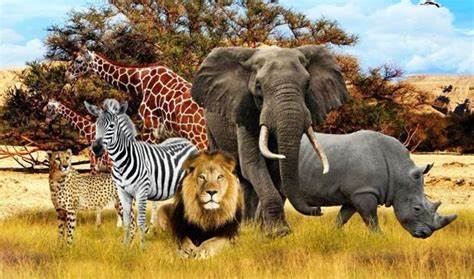 W TYM TYGODNIU DZIECI BĘDĄ:- wsłuchiwać się w odgłosy wydawane przez zwierzęta egzotyczne,- uczestniczyć w zabawach ruchowych,- poznawać i wymieniać nazwy zwierząt egzotycznych, określać ich cechy charakterystyczne – wygląd, zwyczaje,- używać określeń: na, pod, za, wysoko, nisko,-łączyć odpowiednie połówki rysunków zwierząt; przeliczać, posługując się liczebnikami głównymi w zakresie 5 i więcej,-rozwiązywać zagadki.-wykonywać pracę plastyczną,-uczyć się piosenki .TYDZIEŃ IITEMAT KOMPLEKSOWY :„ZWIERZĘTA Z NASZYCH PÓL I LASÓW”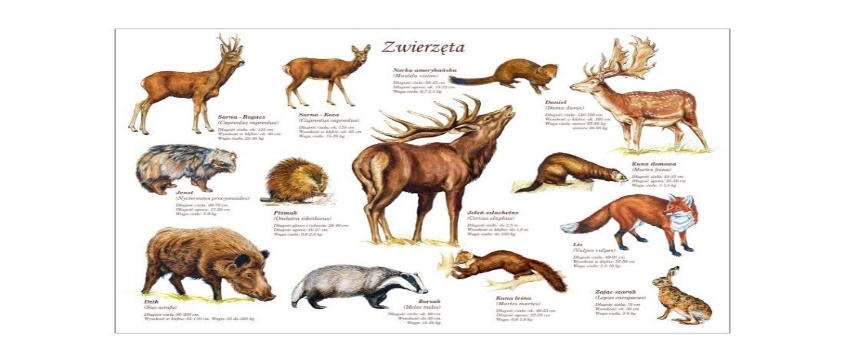 W TYM TYGODNIU DZIECI BĘDĄ:- porównywać dwa obrazki, wskazywać na nich różnice, wyjaśniać nazwy: nora, kopiec, dopasowywać zwierzę do środowiska , w którym ono żyje,-przeliczać koła na kartonikach i sylwety marchewek, określać ich liczbę, stosując pojęcia: mniej, więcej, tyle samo,- stosować określenia: do góry, w dół, do przodu, do tyłu oraz określenia: na, pod, w, przed, za, obok; liczy w dostępnym zakresie,-uczyć się piosenki,-uczestniczyć w zabawach ruchowych,TYDZIEŃ IIITEMAT KOMPLEKSOWY :„MARCOWA POGODA”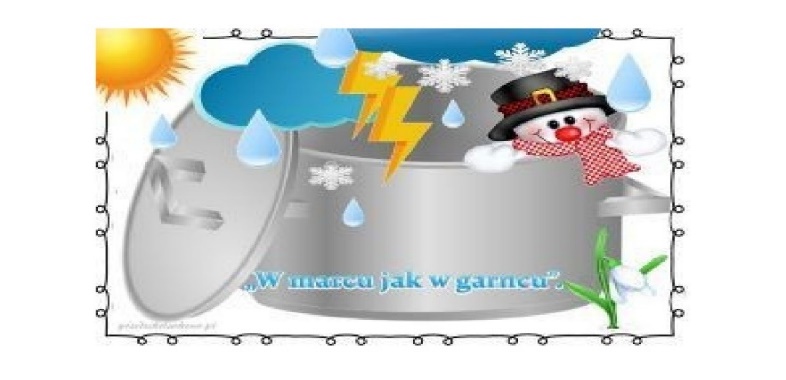 W TYM TYGODNIU DZIECI BĘDĄ:-słuchać piosenki, odpowiadać na pytania dotyczące jej treści,-uczestniczyć w zabawie ruchowej,-wymieniać zjawiska atmosferyczne charakterystyczne dla marcowej pogody,-aktywnie uczestniczyć w zabawach badawczych,- układać prognozę pogody w oparciu o obrazki przedstawiające symbole pogody,-ilustrować tekst rymowanki ruchem,- oglądać i porównuje gałązki wierzby i leszczyny, opisuje ich wygląd,-wykonywać pracę plastyczną .TYDZIEŃ IVTEMAT KOMPLEKSOWY :„WIOSENNE PRZEBUDZENIA ”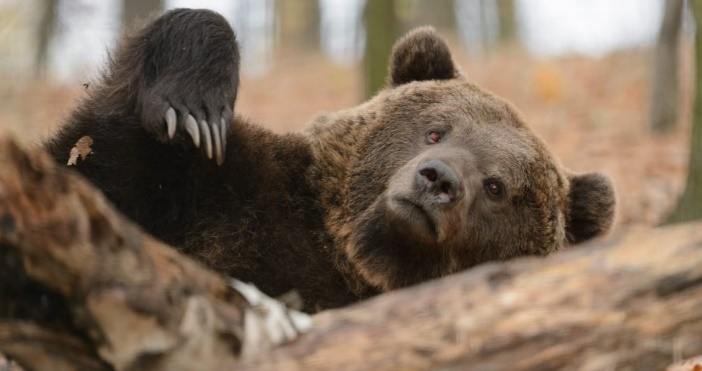 W TYM TYGODNIU DZIECI BĘDĄ:- przeliczać prostokąty i koła, układać je według instrukcji N.,-uczestniczyć w zabawie ruchowej,-wypowiadać się na temat obrazka; przeliczać, posługując się liczebnikami, -określać, czego jest więcej i o ile,-uważnie obserwować N., słuchać jego poleceń, wykonywać ćwiczenia ruchowe,-wymieniać cechy zimy i oznaki wczesnej wiosny; segregować  obrazki zgodnie z przynależnością do danej pory roku,-zakładać hodowlę w kąciku przyrody,TYDZIEŃ VTEMAT KOMPLEKSOWY :„WIOSENNE POWROTY”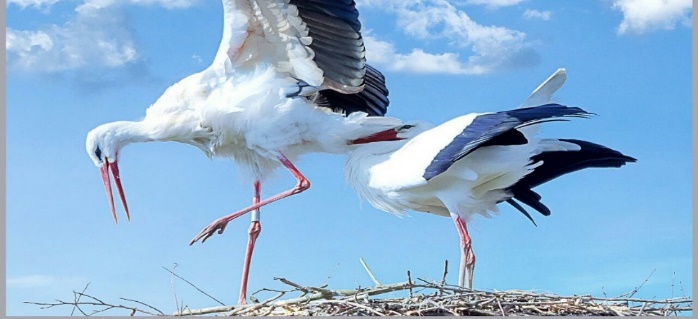 W TYM TYGODNIU DZIECI BĘDĄ:- słuchać opowiadania i odpowiadać na pytania, -rozpoznawać i nazywać pierwsze gatunki ptaków przylatujących do Polski na wiosnę,-uczestniczyć w zabawie ruchowej,-określać cechy ptasie,- wymieniać nazwy ptaków przedstawionych na zdjęciach,-słuchać piosenki, odpowiadać na pytania dotyczące jej treści,-słuchać nagrania z odgłosami wybranych ptaków połączone z oglądaniem obrazków przedstawiających te ptaki,